Supplementary Materials: Table S1 Bajhang Sample detailsTable S2 Mustang Sample detailsTable S3 Bajhang Correlation analysisTable S5: ANOVA for SOC by land use typesBajhangMustangFigure S1: Local participants for discussion (Bajhang)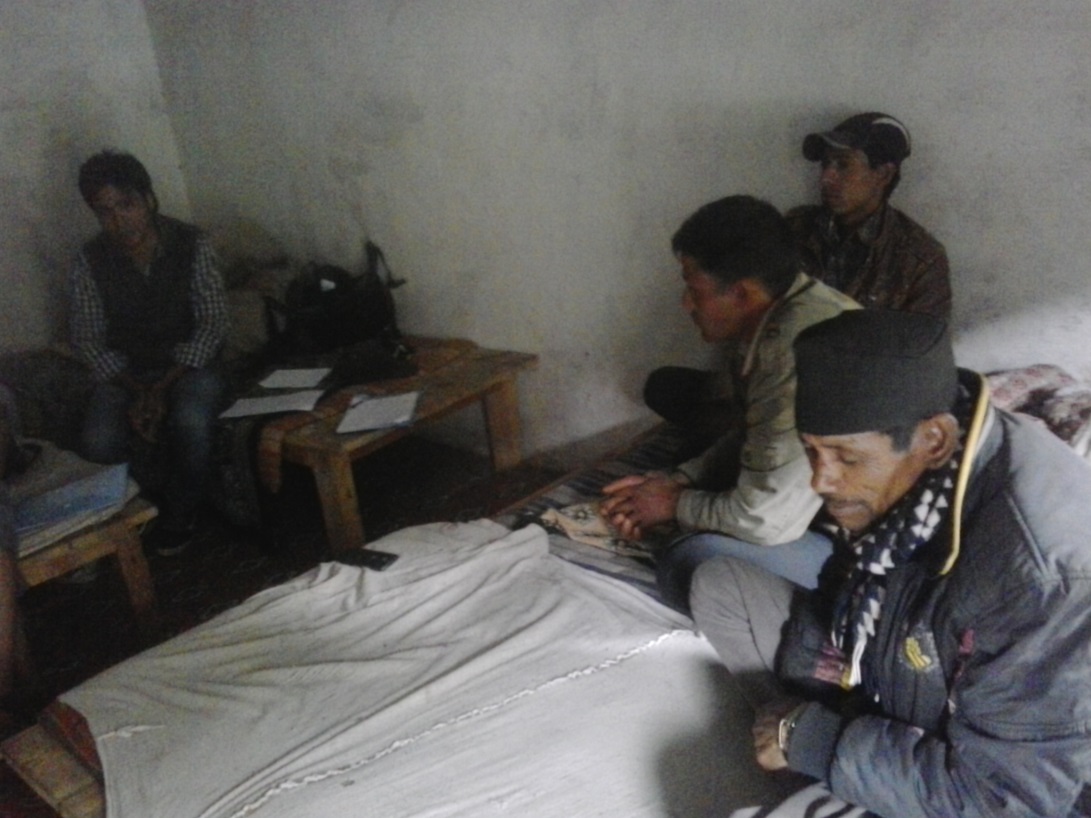 Figure S2: Soil sampling in Bajhang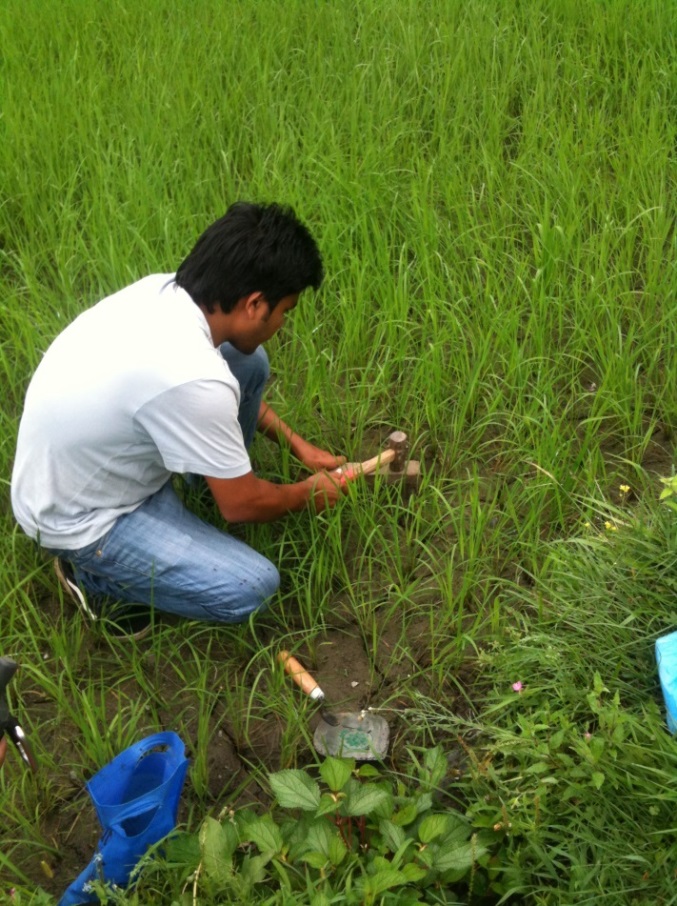 Figure S3: Sample depth measurement (Bajhang)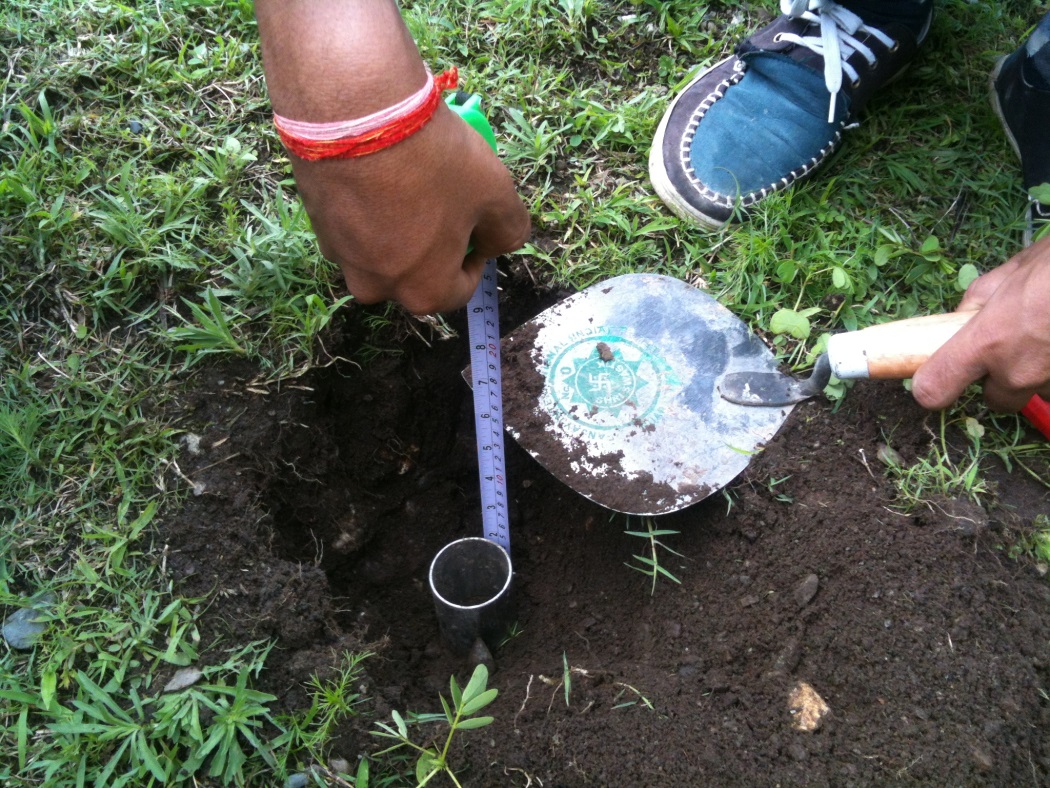 Figure S4: Questionnaire survey in Bajhang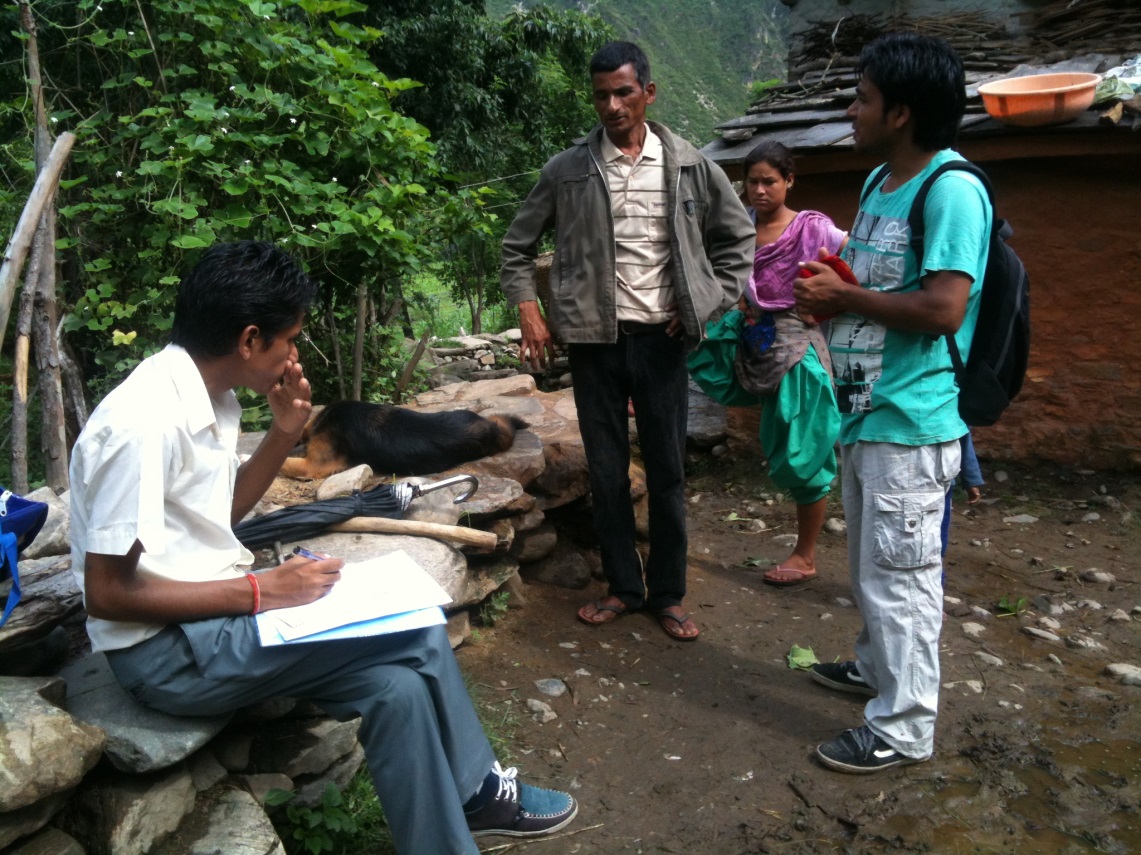 Figure S5: Land system in Mustang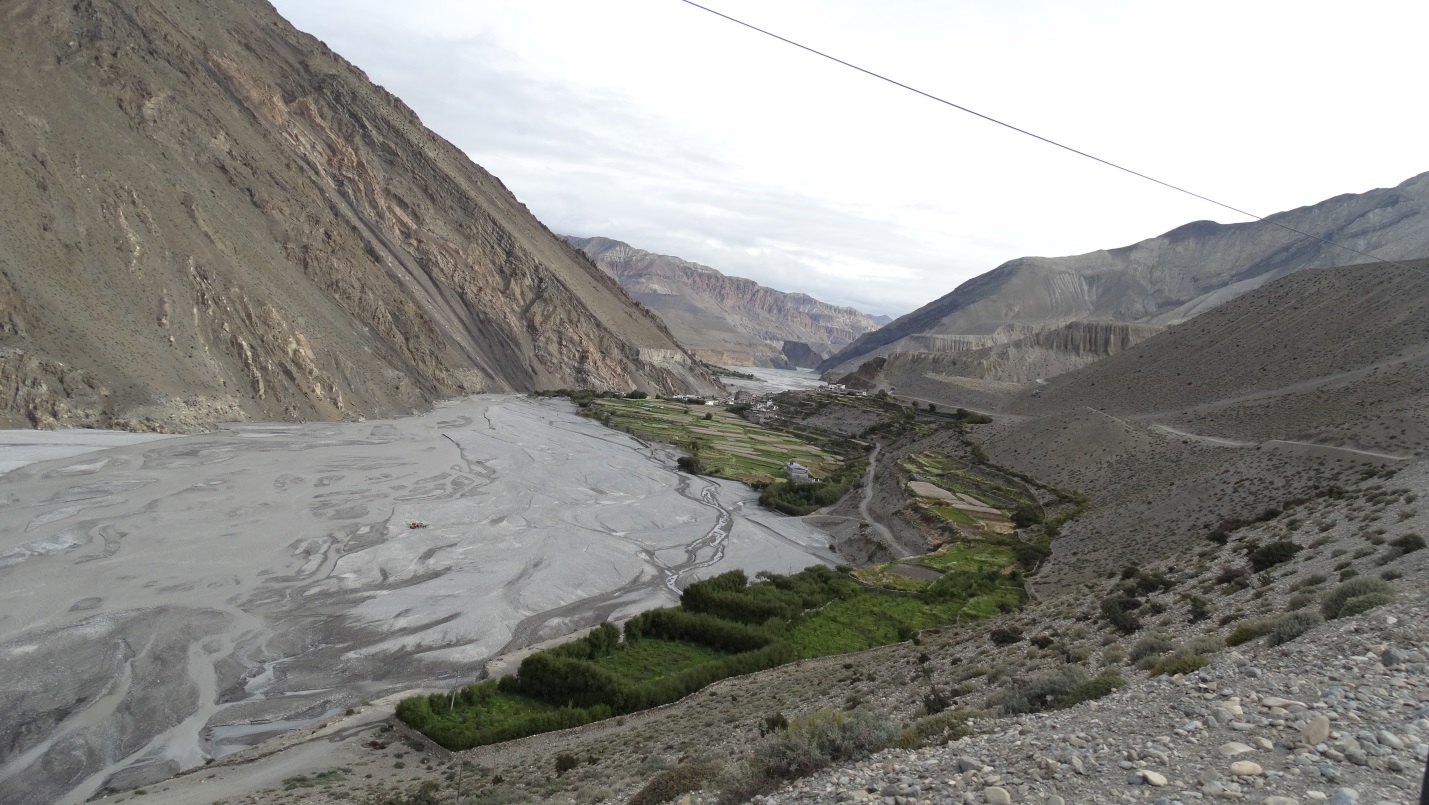 Figure S6: Focus group discussion in Mustang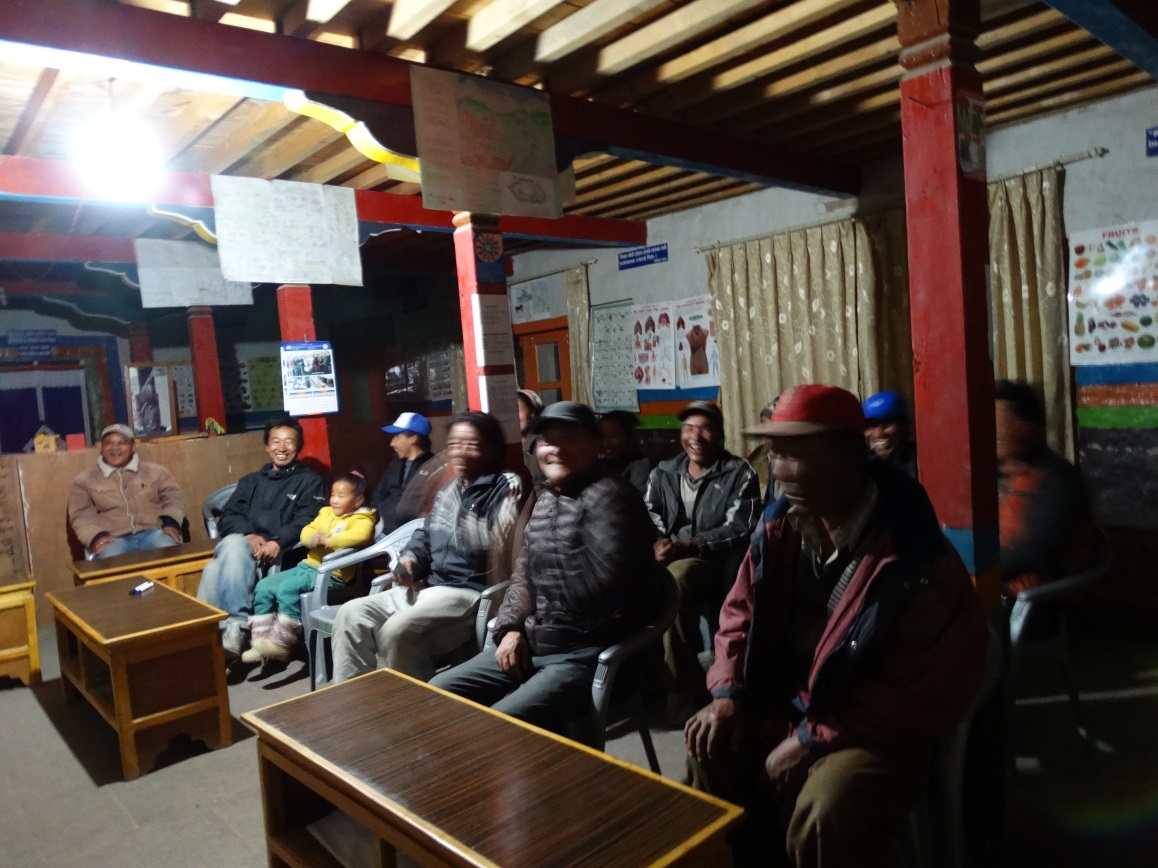 Figure S7: Sample collection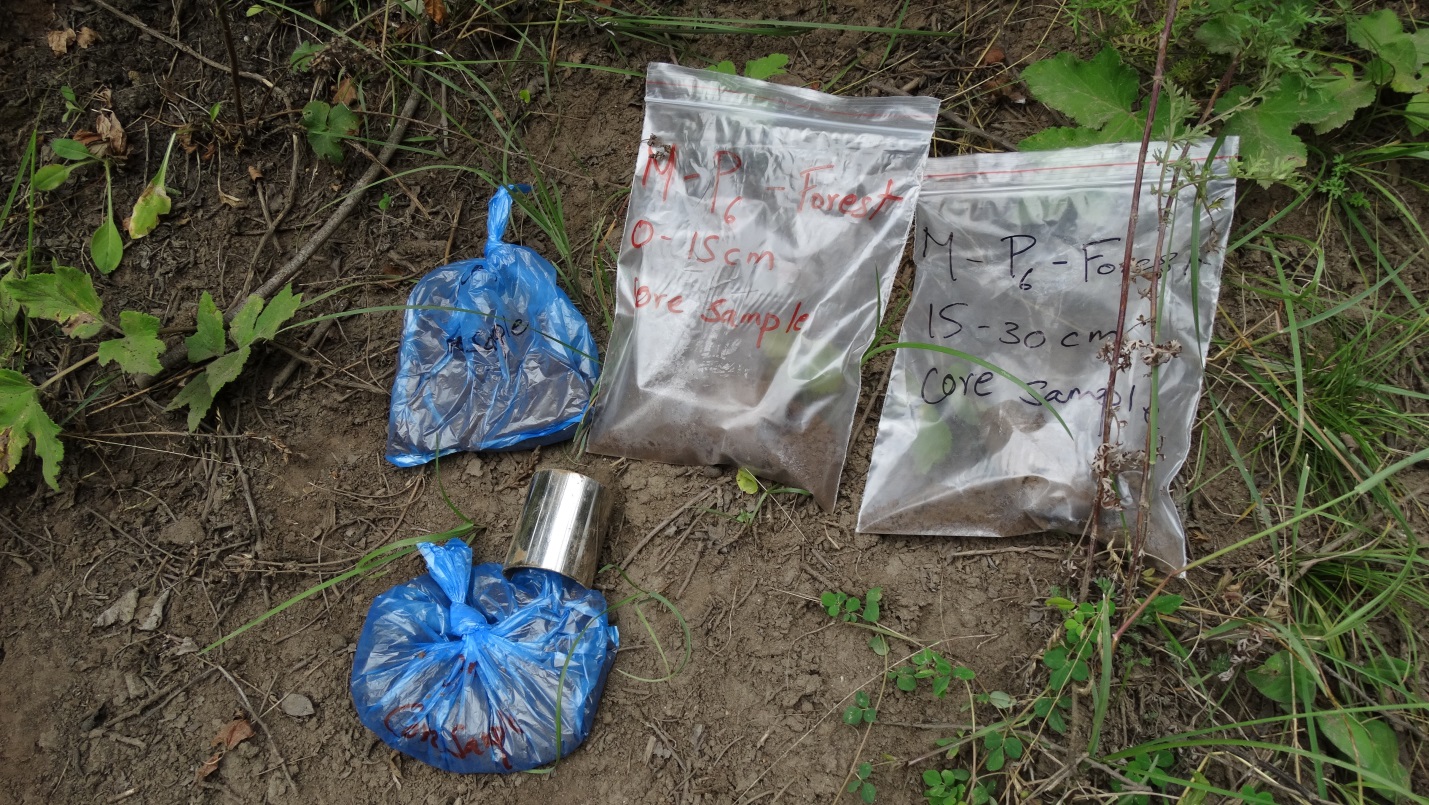 Figure S8: Soil sampling in Mustang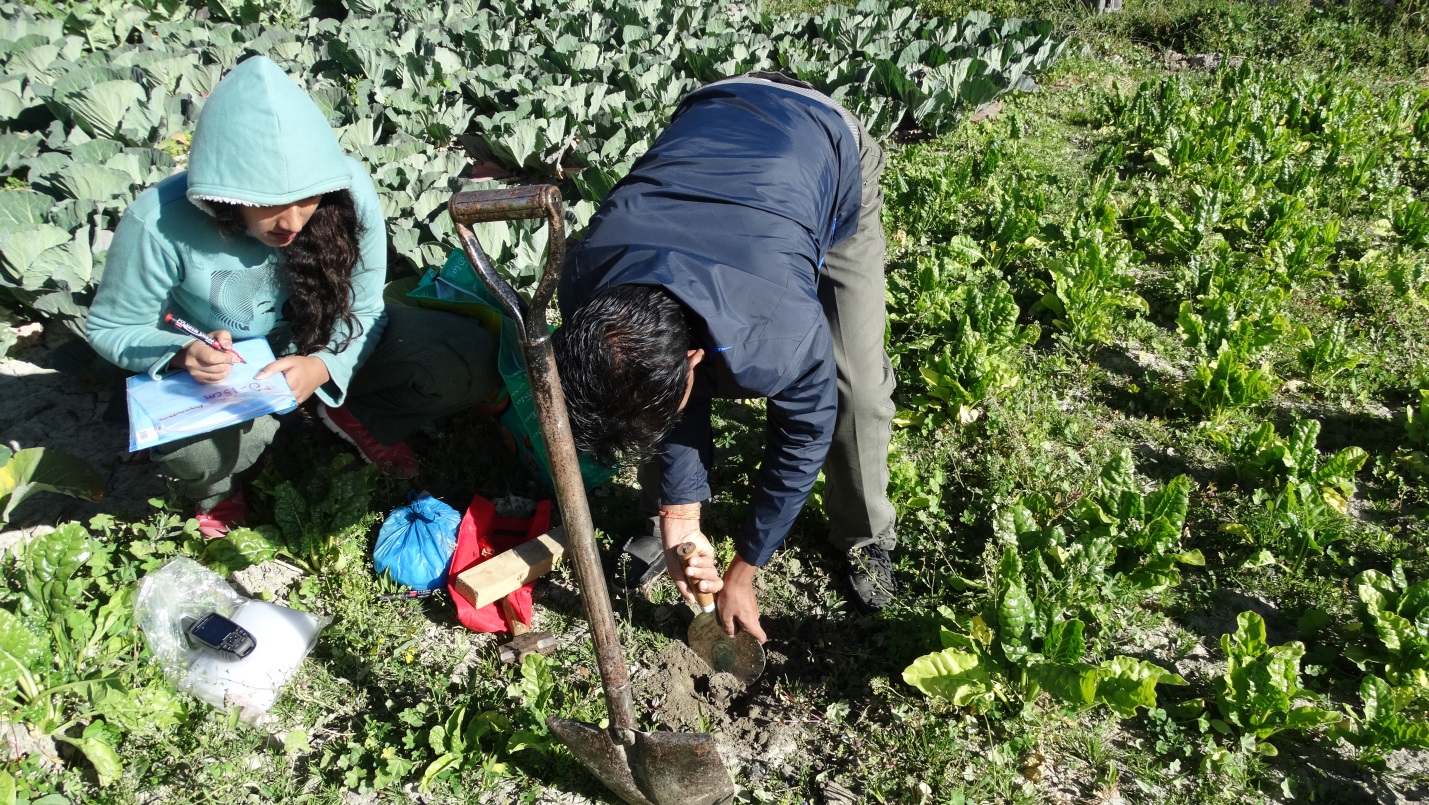 SNLatLong_AltDate_Plot_IDLand use 129.5462280.758652272.9882015-07-10T08:42:35ZB01Agriculture229.5456780.758082272.0292015-07-10T09:04:02ZB02Grassland329.54580.7582278.0292015-07-10T09:15:21ZB03Forest land429.545480.758672276.9642015-07-10T09:29:16ZB04Barren land529.5799481.231451398.5932015-07-11T04:14:33ZB05Agriculture629.5799581.231461399.0882015-07-11T04:14:45ZB06Grassland729.5805981.230611410.4212015-07-11T04:48:40ZB07Forest land829.564881.221481310.6752015-07-11T06:44:40ZB08Agriculture929.5361781.197551254.0792015-07-11T11:00:44ZB09Agriculture1029.5405281.198861285.372015-07-11T11:21:04ZB10Grassland1129.5430781.198471284.3152015-07-11T11:37:01ZB11Forest land1229.5503981.198711276.822015-07-11T12:07:49ZB12Barren land1329.5047981.147721151.8452015-07-12T09:22:10ZB13Agriculture1429.5028981.141631129.892015-07-12T09:46:43ZB14Grassland1529.5019281.106491106.2522015-07-12T10:36:09ZB15Forest land1629.5036981.110941072.6962015-07-12T10:59:02ZB16Barren land1729.4747681.012011054.5852015-07-13T04:12:51ZB17Forest land1829.4760481.00922988.12122015-07-13T04:40:50ZB18Agriculture1929.4697880.984281017.0062015-07-13T05:10:25ZB19Barren land2029.4686180.97961000.9682015-07-13T05:25:42ZB20Grassland2129.4813680.89805894.09332015-07-13T07:23:35ZB21Agriculture2229.4771180.89748915.11452015-07-13T07:38:47ZB22Forest land2329.4764480.89704928.18612015-07-13T07:53:23ZB23Barren land2429.472780.89601901.11382015-07-13T08:14:33ZB24Grassland2529.5021880.851921633.0892015-07-14T04:49:48ZB25Forest land2629.504780.847841714.142015-07-14T05:33:12ZB26Agriculture2729.5084680.836371782.682015-07-14T05:47:55ZB27Barren land2829.5142380.823261899.2622015-07-14T06:04:48ZB28GrasslandSNLatLong_AltDate_Plot_IDLand use 128.6939183.609432664M01Forest land229.1810583.956473813.6652015-09-16T02:34:14ZM02Agriculture329.1820183.947673849.5772015-09-16T06:35:16ZM03Grassland429.2354983.982743941.3632015-09-16T09:48:04ZM04Barren land528.9907683.838913776.3872015-09-17T04:27:33ZM05Grassland628.9733783.799563799.3542015-09-17T05:42:05ZM06Forest land728.9336683.819723219.8142015-09-17T06:37:57ZM07Barren land828.9146383.819262967.1152015-09-17T07:59:24ZM08Agriculture928.8146683.870063733.9442015-09-18T03:16:08ZM09Grassland1028.8170883.868443692.8222015-09-18T03:48:42ZM10Barren land1128.8242383.870793673.7082015-09-18T05:11:18ZM11Forest land1228.8239183.869493655.752015-09-18T05:47:47ZM12Agriculture1328.7613383.715632882.4422015-09-18T10:11:57ZM13Forest land1428.7710783.72582812.1812015-09-19T03:57:17ZM14Agriculture1528.7816983.718382854.8452015-09-19T10:14:27ZM15Grassland1628.7798583.71732819.2132015-09-19T10:42:09ZM16Barren land1728.6518383.633272550.9722015-09-21T06:08:59ZM17Agriculture1828.649383.622612737.7082015-09-21T08:34:58ZM18Grassland1928.6545583.60812702.9992015-09-21T10:12:07ZM19Forest land2028.6231183.627942241.6942015-09-25T03:01:14ZM20Barren land2128.69183.611872590.4792015-09-22T04:51:50ZM21Forest land2228.6854383.614132547.1242015-09-22T05:46:53ZM22Barren land2328.689483.615122570.8842015-09-22T07:19:54ZM23Agriculture2428.7489283.684732732.6832015-09-23T07:28:03ZM25Grassland2528.7485283.686322691.0682015-09-23T08:36:58ZM26Agriculture2628.7437383.681742683.6682015-09-23T09:29:08ZM27Forest land2728.7438383.679392703.1942015-09-23T10:04:42ZM28Barren landCorrelations (Bajhang)Correlations (Bajhang)Correlations (Bajhang)Correlations (Bajhang)Correlations (Bajhang)Correlations (Bajhang)Correlations (Bajhang)Correlations (Bajhang)Correlations (Bajhang)pHSOCBulk_density_gm_cm3Total_N_ppmAvailable_P_ppmAvailable_K_ppmCEC_me_100gmpHPearson Correlation1-.403**.161-.389**.215-.088-.420**pHSig. (2-tailed).002.236.003.112.520.001pHN56565656565656SOCPearson Correlation-.403**1-.492**.869**-.265*.377**.651**SOCSig. (2-tailed).002.000.000.048.004.000SOCN56565656565656Bulk_density_gm_cm3Pearson Correlation.161-.492**1-.528**.184-.322*-.565**Bulk_density_gm_cm3Sig. (2-tailed).236.000.000.174.016.000Bulk_density_gm_cm3N56565656565656Total_N_ppmPearson Correlation-.389**.869**-.528**1-.326*.329*.672**Total_N_ppmSig. (2-tailed).003.000.000.014.013.000Total_N_ppmN56565656565656Available_P_ppmPearson Correlation.215-.265*.184-.326*1.063-.296*Available_P_ppmSig. (2-tailed).112.048.174.014.645.027Available_P_ppmN56565656565656Available_K_ppmPearson Correlation-.088.377**-.322*.329*.0631.449**Available_K_ppmSig. (2-tailed).520.004.016.013.645.001Available_K_ppmN56565656565656CEC_me_100gmPearson Correlation-.420**.651**-.565**.672**-.296*.449**1CEC_me_100gmSig. (2-tailed).001.000.000.000.027.001CEC_me_100gmN56565656565656**. Correlation is significant at the 0.01 level (2-tailed).**. Correlation is significant at the 0.01 level (2-tailed).**. Correlation is significant at the 0.01 level (2-tailed).**. Correlation is significant at the 0.01 level (2-tailed).**. Correlation is significant at the 0.01 level (2-tailed).**. Correlation is significant at the 0.01 level (2-tailed).**. Correlation is significant at the 0.01 level (2-tailed).**. Correlation is significant at the 0.01 level (2-tailed).**. Correlation is significant at the 0.01 level (2-tailed).*. Correlation is significant at the 0.05 level (2-tailed).Table S4 Mustang Correlation analysis*. Correlation is significant at the 0.05 level (2-tailed).Table S4 Mustang Correlation analysis*. Correlation is significant at the 0.05 level (2-tailed).Table S4 Mustang Correlation analysis*. Correlation is significant at the 0.05 level (2-tailed).Table S4 Mustang Correlation analysis*. Correlation is significant at the 0.05 level (2-tailed).Table S4 Mustang Correlation analysis*. Correlation is significant at the 0.05 level (2-tailed).Table S4 Mustang Correlation analysis*. Correlation is significant at the 0.05 level (2-tailed).Table S4 Mustang Correlation analysis*. Correlation is significant at the 0.05 level (2-tailed).Table S4 Mustang Correlation analysis*. Correlation is significant at the 0.05 level (2-tailed).Table S4 Mustang Correlation analysisCorrelations (Mustang)Correlations (Mustang)Correlations (Mustang)Correlations (Mustang)Correlations (Mustang)Correlations (Mustang)Correlations (Mustang)Correlations (Mustang)Correlations (Mustang)pHSOC_percentBulk_density_gm_cm3Total_N_percentAvailable_P_ppmAvailable_K_me_100gmCEC_me_100gmpHPearson Correlation1-.494**.383**-.091-.055.015-.533**pHSig. (2-tailed).000.004.503.687.914.000pHN56565656565656SOC_percentPearson Correlation-.494**1-.585**.239-.002.100.678**SOC_percentSig. (2-tailed).000.000.077.991.464.000SOC_percentN56565656565656Bulk_density_gm_cm3Pearson Correlation.383**-.585**1-.401**-.164-.380**-.590**Bulk_density_gm_cm3Sig. (2-tailed).004.000.002.226.004.000Bulk_density_gm_cm3N56565656565656Total_N_percentPearson Correlation-.091.239-.401**1.297*.435**.203Total_N_percentSig. (2-tailed).503.077.002.026.001.133Total_N_percentN56565656565656Available_P_ppmPearson Correlation-.055-.002-.164.297*1.509**-.059Available_P_ppmSig. (2-tailed).687.991.226.026.000.667Available_P_ppmN56565656565656Available_K_me_100gmPearson Correlation.015.100-.380**.435**.509**1.038Available_K_me_100gmSig. (2-tailed).914.464.004.001.000.779Available_K_me_100gmN56565656565656CEC_me_100gmPearson Correlation-.533**.678**-.590**.203-.059.0381CEC_me_100gmSig. (2-tailed).000.000.000.133.667.779CEC_me_100gmN56565656565656**. Correlation is significant at the 0.01 level (2-tailed).**. Correlation is significant at the 0.01 level (2-tailed).**. Correlation is significant at the 0.01 level (2-tailed).**. Correlation is significant at the 0.01 level (2-tailed).**. Correlation is significant at the 0.01 level (2-tailed).**. Correlation is significant at the 0.01 level (2-tailed).**. Correlation is significant at the 0.01 level (2-tailed).**. Correlation is significant at the 0.01 level (2-tailed).**. Correlation is significant at the 0.01 level (2-tailed).*. Correlation is significant at the 0.05 level (2-tailed).*. Correlation is significant at the 0.05 level (2-tailed).*. Correlation is significant at the 0.05 level (2-tailed).*. Correlation is significant at the 0.05 level (2-tailed).*. Correlation is significant at the 0.05 level (2-tailed).*. Correlation is significant at the 0.05 level (2-tailed).*. Correlation is significant at the 0.05 level (2-tailed).*. Correlation is significant at the 0.05 level (2-tailed).*. Correlation is significant at the 0.05 level (2-tailed).ANOVAANOVAANOVAANOVAANOVAANOVASOC_percentSOC_percentSOC_percentSOC_percentSOC_percentSOC_percentSum of SquaresdfMean SquareFSig.Between Groups5.22931.743.959.419Within Groups94.465521.817Total99.69455ANOVAANOVAANOVAANOVAANOVAANOVASOC_percentSOC_percentSOC_percentSOC_percentSOC_percentSOC_percentSum of SquaresdfMean SquareFSig.Between Groups15.40435.1351.485.229Within Groups179.772523.457Total195.17555